Publicado en 08870 el 27/04/2013 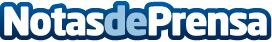 Visitsitges.com, Premio de la Associació D’Empresaris del Garraf (ADEG) 2013 en el ámbito de la Comunicación.Visitsitges.com, el portal de referencia en la divulgación de la información y el Turismo de la marca Sitges en el medio online, premiado en la noche de los 25 años de la AEDGDatos de contacto:Ester FontDirectoraNota de prensa publicada en: https://www.notasdeprensa.es/visitsitgescom-premio-de-la-associacio-dempresaris-del-garraf-adeg-2013-en-el-ambito-de-la-comunicacion Categorias: Comunicación Premios http://www.notasdeprensa.es